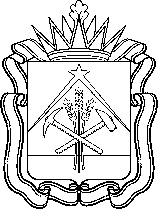 министерство образования кузбассаПРИКАЗО проведении регионального этапа Всероссийского конкурса«Лучший управляющий совет образовательной организации» в 2024 годуВ целях поддержки, поощрения и распространения эффективного опыта функционирования управляющих советов образовательных организациях Кемеровской области – КузбассаПРИКАЗЫВАЮ:Объявить о проведении регионального этапа Всероссийского конкурса «Лучший управляющий совет образовательной организации» 
в 2024 году.Утвердить прилагаемое Положение о региональном этапе Всероссийского конкурса «Лучший управляющий совет образовательной организации» в 2024 году.Создать конкурсную комиссию регионального этапа Всероссийского конкурса «Лучший управляющий совет образовательной организации» в 2024 году и утвердить ее состав.Государственному образовательному учреждению дополнительного профессионального образования «Институт развития образования Кузбасса» организовать работу по проведению регионального этапа Всероссийского конкурса «Лучший управляющий совет образовательной организации» 
в 2024 году.Сектору по связям с общественностью и медиакоммуникациям Министерства образования Кузбасса разместить настоящий приказ на официальном сайте Министерства образования Кузбасса.Контроль за исполнением настоящего приказа возложить на заместителя министра О.Н. Колесниченко.Министр образования Кузбасса	    	                               С. Ю. БалакиреваПоложениео региональном этапе Всероссийского конкурса «Лучший управляющий совет образовательной организации» в 2024 годуОбщие положения1.1. Настоящее Положение определяет порядок организации и проведения регионального этапа Всероссийского конкурса «Лучший управляющий совет образовательной организации» в 2024 году (далее – конкурс).1.2. Учредителем конкурса является Министерство образования Кузбасса. 1.3. Конкурс проводится с целью поддержки, поощрения и распространения эффективного опыта функционирования управляющих советов образовательных организациях Кемеровской области – Кузбасса. 1.4. Задачи конкурса:выявлять управляющие советы, эффективно и результативно работающие в образовательных организациях;распространять (тиражировать) опыт победителей и лауреатов конкурса;популяризировать деятельность управляющих советов как основной формы государственно-общественного управления в образовательных организациях Российской Федерации;содействовать формированию сетевого сообщества управляющих советов образовательных организаций;повышать компетентность членов управляющих советов образовательных организаций;формировать позитивное общественное мнение о работе органов государственно-общественного управления образованием.1.5. Организационно-методическое, экспертно-аналитическое и информационно-техническое сопровождение конкурса обеспечивает государственное образовательное учреждение дополнительного профессионального «Институт развития образования Кузбасса» (далее – оператор конкурса).1.6. Все мероприятия конкурса являются публичными, транслируются и размещаются на сайте Министерства образования Кузбасса: http://образование42.рф, сайте оператора конкурса: https://ipk.kuz-edu.ru.1.7. Обеспечение финансирования проведения регионального этапа всероссийского конкурса «Лучший управляющий совет образовательной организации» в 2024 году осуществляется за счет средств государственной программы Кемеровской области – Кузбасса «Развитие системы образования Кузбасса».2. Участники конкурса2.1. Участниками конкурса являются управляющие советы дошкольных организаций, общеобразовательных организаций и организаций дополнительного образования.3. Полномочия конкурсной комиссии3.1. Для проведения конкурса создается конкурсная комиссия.В состав конкурсной комиссии входят представители Министерства образования Кузбасса, органов местного самоуправления муниципальных образований Кемеровской области – Кузбасса, осуществляющих управление в сфере образования, педагогические и руководящие работники оператора конкурса, представители муниципальных методических служб, образовательных, научных и общественных организаций, родительского сообщества, победители и лауреаты конкурсов предыдущих лет. Конкурсная комиссия состоит из председателя, заместителя председателя и членов конкурсной комиссии. Состав конкурсной комиссии (не более 16 человек) утверждается приказом Министерства образования Кузбасса.Конкурсная комиссия:устанавливает процедуру проведения конкурса;определяет дату проведения конкурса;изучает, анализирует представленные участниками на конкурс документы и материалы;на основании выставленных баллов составляет рейтинг участников по результатам конкурса;определяет победителей в каждой номинации.3.2. Решение конкурсной комиссии считается принятым, если за него проголосовало более половины его списочного состава. Решения конкурсной комиссии оформляются протоколом, который подписывается председателем, а в его отсутствие – заместителем председателя.4. Содержание и организация конкурса4.1. Конкурс носит заочный характер. 4.2. Конкурс проводится по 3 (трём) номинациям:- лучший управляющий совет дошкольной образовательной организации;- лучший управляющий совет общеобразовательной организации;- лучший управляющий совет организации дополнительного образования.4.3. Для участия в конкурсе участнику необходимо на адрес электронной почты grnp@kuz-edu.ru предоставить следующие документы и материалы:заявление по форме согласно приложению № 1 к настоящему Положению;ссылку на сайт управляющего совета/сайта образовательной организации, содержащий раздел управляющего совета по критериям;ссылку на презентационный ролик о деятельности управляющего совета «Визитка управляющего совета», выполненный в соответствии 
с техническими требованиями. Технические требования к ролику «Визитка управляющего совета»: формат МР4 с минимальным разрешением – 1280x720 НЕ), 16:9.продолжительность – до 5 минут.размещается на Интернет-ресурсе (сайт образовательной организации, сайт управляющего совета, блог, видеохостинг и др.) в свободном доступе по ссылке и возможностью скачивания.4.4. Конкурсный отбор включает в себя:экспертизу материалов сайта управляющего совета/сайта образовательной организации, содержащий раздел управляющего совета, по критериям согласно приложению № 2 к настоящему Положению;оценку презентационного ролика о деятельности управляющего совета «Визитка управляющего совета» по критериям согласно приложению № 3 
к настоящему Положению.4.5. Не подлежат рассмотрению материалы, подготовленные 
с нарушением требований к оформлению.4.6. Материалы, представленные на конкурс, не возвращаются.5. Определение и награждение победителей и участников конкурса5.1. После проведения экспертизы каждого конкурсного задания конкурсной комиссией производится подсчет баллов, выставленных каждому участнику каждым членом конкурсной комиссии в индивидуальной оценочной ведомости. Подсчитанные баллы вносятся в сводную оценочную ведомость, определяется среднее арифметическое баллов, выставленных каждому участнику каждым членом конкурсной комиссии в индивидуальную оценочную ведомость.5.2. После окончания экспертизы конкурсная комиссия на основании выставленных баллов составляет рейтинг участников по результатам конкурса.5.3. По результатам конкурсных испытаний определяется один победитель в каждой номинации конкурса.5.4. Участники конкурса получают сертификаты, победители получают дипломы.5.5. Победители в каждой номинации представляют Кемеровскую область – Кузбасс на заключительном этапе Всероссийского конкурса «Лучший управляющий совет образовательной организации» в 2024 году.Приложение № 1к Положению о региональном этапеВсероссийского конкурса  «Лучший управляющий совет образовательной организации» в 2024 годуЗАЯВЛЕНИЕВ конкурсную комиссию регионального этапаВсероссийского конкурса «Лучший управляющий совет образовательной организации» в 2024 годуПрошу включить управляющий совет _________________________________			(образовательная организация, территория)____________________________________________________________________________________________________________________________________в число участников регионального этапа Всероссийского конкурса «Лучший управляющий совет образовательной организации» в 2024 году. (ФИО руководителя ОО) ___________________/___________________/                               подпись 		 «____»___________________Приложение № 2к Положению о региональном этапеВсероссийского конкурса  «Лучший управляющий совет образовательной организации» в 2024 годуКритерии оценки участников регионального этапа Всероссийского конкурса«Лучший управляющий совет образовательной организации»Экспертиза сайтаПоказатели оценки:0- материалы по критерию отсутствуют1 - материалы по критерию представлены частично2 - материалы по критерию присутствуют в полном объёмеПриложение № 3к Положению о региональном этапеВсероссийского конкурса  «Лучший управляющий совет образовательной организации» в 2024 годуКритерии оценки участников регионального этапа Всероссийского конкурса«Лучший управляющий совет образовательной организации»Экспертиза ролика «Визитка управляющего совета»Показатели оценки:0- критерий не отражен1 - критерий отражен частично2 - критерий отражен в полном объёмеСостав конкурсной комиссии регионального этапа Всероссийского конкурса «Лучший управляющий совет образовательной организации» в 2024 годуБалакирева Софья Юрьевна – министр образования Кузбасса, председатель конкурсной комиссии;Колесниченко Ольга Николаевна – заместитель министра образования Кузбасса, заместитель председателя конкурсной комиссии;Белова Елена Николаевна – директор муниципального автономного общеобразовательного учреждения «Лицей № 22 города Белово имени Константина Дмитриевича Ушинского» (по согласованию);Близнюк Татьяна Петровна – заместитель начальника муниципального бюджетного учреждения «Информационно-методический центр» Прокопьевского городского округа (по согласованию);Бозина Ирина Геннадьевна – директор муниципального бюджетного общеобразовательного учреждения «Лицей № 20», Междуреченский городской округ (по согласованию);Борн Елена Валерьевна – лауреат Всероссийского конкурса «Воспитатель года России» 2019 (по согласованию);Валяс Надежда Геннадьевна – победитель конкурса на присуждение премий лучшим учителям за достижения в педагогической деятельности в 2023 г. (по согласованию);Забнева Эльвира Ивановна – ректор государственного образовательного учреждения дополнительного профессионального образования «Институт развития образования Кузбасса» (по согласованию);Кель Надежда Андреевна – лауреат областного этапа Всероссийского конкурса «Воспитатель года России» «Лесенка успеха» 2017 г. (по согласованию);Коцарь Юрий Анатольевич – председатель Кемеровского регионального отделения Общероссийской общественной организации «Национальная родительская ассоциация социальной поддержки семьи и защиты семейных ценностей» (по согласованию);Куданкина Ольга Александровна – член родительского комитета муниципального бюджетного общеобразовательного учреждения «Гимназия №41», город Кемерово» (по согласованию);Кукшеева Ольга Юрьевна – сопредседатель регионального клуба менторов «Флагманы перемен» (по согласованию);Пиреева Ольга Павловна – победитель регионального этапа Всероссийского конкурса «Учитель года России» 2023 г. (по согласованию);Поварич Наталья Александровна – лауреат Всероссийского конкурса «Учитель года – 2009» (по согласованию);Позднякова Наталья Анатольевна – ректор муниципального автономного образовательного учреждения дополнительного профессионального образования «Институт повышения квалификации», Новокузнецкий городской округ (по согласованию);Умеренкова Ольга Вячеславовна – заведующий кафедрой развития педагогических кадров и педагогических сообществ государственного образовательного учреждения дополнительного профессионального образования «Институт развития образования Кузбасса» (по согласованию);Щербакова Марина Александровна – победитель Всероссийского конкурса «Директор года России» 2023 г., победитель регионального полуфинала профессионального конкурса «Флагманы образования» 2023 г.  (по согласованию).от____________№_____г. КемеровоУтвержденоприказом Министерстваобразования Кузбассаот___________№ _______Критерии оцениванияКоличество балловПростота нахождения материалов об управляющем совете (далее – УС) на сайте образовательной организации0-2Удобная навигация по материалам УС 0-2Представлены нормативные документы, регулирующие деятельность УС0-2Представлен презентационный ролик о деятельности УС0-2Представлен текущий состав УС с указанием категории участника0-2Текущий состав УС соответствует методическим рекомендациям Национальной ассоциации взаимодействия Управляющих советов образовательных организаций 
(далее – НАВУСОО)0-2Процедура выборов в УС соответствует методическим рекомендациям. НАВУСОО0-2На сайте представлена текущая структура УС0-2Текущая структура УС не противоречит методическим рекомендациям НАВУСОО0-2Размещён текущий план работы УС0-2Представленный план работы УС включает мероприятия по основным направлениям его деятельности, прописанным в Положении об УС0-2Размещены протоколы заседаний УС0-2Представлены основные проекты УС0-2Представлены проекты, поддержанные УС образовательной организации (за счёт привлечённых средств, в т.ч. через договоры пожертвования (дарения) денежных средств или материальных ценностей)0-2Представлены награды и достижения УС0-2Представлены материалы о трансляции опыта работы УС на федеральном, региональном и муниципальном уровнях0-2Представлены публикации о деятельности УС в федеральных, региональных и муниципальных СМИ0-2Размещены благодарности УС от органов государственной власти, коммерческих и общественных организаций0-2Размещены новости УС0-2Размещены результаты опросов, проведённых УС по актуальным вопросам жизни образовательной организации и принятые на их основе решения0-2Размещены отчёты о деятельности УС0-2Представлены документы о повышении квалификации (за последние 3 года) по вопросам государственно-общественного управления не менее 50% текущих членов УС0-2Присутствуют различные способы связи с УС (телефоны, 
е-mail, ссылки на социальные сети, формы обратной и т.п.)0-2Информация о деятельности УС регулярно обновляются (не реже 1 раза в квартал)0-2Существует архив материалов УС прошлых лет0-2Максимальное количество баллов:50Критерии оцениванияКоличество балловСоответствие содержания ролика заявленной теме 0-2Наличие у ролика общей идеи0-2Оригинальность содержания и подачи0-2Отражение в ролике структуры и принципов функционирования управляющего совета0-2Стратегическое видение управляющим советом направлений развития образовательной организации0-2Демонстрация в ролике основных направлений деятельности управляющего совета0-2Представление наиболее успешных проектов управляющего совета0-2Подтверждение результативности деятельности управляющего совета0-2Присутствие в ролике рефлексии различных аспектов текущей деятельности и перспектив развития управляющего совета0-2Соответствие ролика техническим требованиям0-2Максимальное количество баллов: 20Утвержден приказом Министерстваобразования Кузбассаот___________№ _______